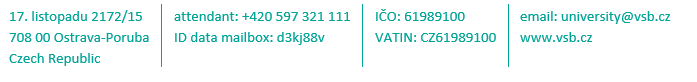 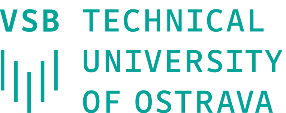 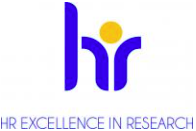 Director ofDirector ofDirector ofNanotechnology CentreNanotechnology CentreNanotechnology CentreVSB – Technical University of OstravaVSB – Technical University of OstravaVSB – Technical University of Ostravaannounces a selection procedure for a post ofannounces a selection procedure for a post ofannounces a selection procedure for a post ofExcellent researcher EL (D)Excellent researcher EL (D)Excellent researcher EL (D)for project REFRESH – Research Excellence For REgion Sustainability and High-tech Industries (CZ.10.03.01/00/22_003/0000048), research program 1 - Material research for energy and environmental technologiesfor project REFRESH – Research Excellence For REgion Sustainability and High-tech Industries (CZ.10.03.01/00/22_003/0000048), research program 1 - Material research for energy and environmental technologiesfor project REFRESH – Research Excellence For REgion Sustainability and High-tech Industries (CZ.10.03.01/00/22_003/0000048), research program 1 - Material research for energy and environmental technologiesThe position is suitable for both women and men.The position is suitable for both women and men.The position is suitable for both women and men.Activity description:Activity description:Activity description:responsible for the implementation of the research programme in the live laboratory, transferring experience to other members of the research team,responsible for the implementation of the research programme in the live laboratory, transferring experience to other members of the research team,conducts independent research and manages own research team or the work of other scientists (senior researcher, junior researcher, etc.),conducts independent research and manages own research team or the work of other scientists (senior researcher, junior researcher, etc.),plans, supervises and coordinates membrane development by designing experiments and then analysing the results,plans, supervises and coordinates membrane development by designing experiments and then analysing the results,seeks opportunities for collaboration with other partner institutions,seeks opportunities for collaboration with other partner institutions,participates in the preparation of other projects from international sources.participates in the preparation of other projects from international sources.Full time equivalent:Full time equivalent:part-time employment, 0.4 Type of job contract:Type of job contract:fixed-term employment with the possibility of extensionExpected start of employment:Expected start of employment:1. 8. 2024 or as agreed We require:We require:We require:Ph.D. or equivalent in polymeric membranes include one or several of the following: polymer synthesis, modification and functionalization of synthetic polymers and biopolymers or related disciplines,Ph.D. or equivalent in polymeric membranes include one or several of the following: polymer synthesis, modification and functionalization of synthetic polymers and biopolymers or related disciplines,specialist in polymer-based membranes for PEM/AEM electrolysis and purification and separation applications,specialist in polymer-based membranes for PEM/AEM electrolysis and purification and separation applications,min. 70 publications in impacted journals or 1,500 citations on WoS,min. 70 publications in impacted journals or 1,500 citations on WoS,H-index min. 25,long-term international cooperation,experience in supervising international research teams and demonstrable involvement in international research projects,experience in supervising international research teams and demonstrable involvement in international research projects,min. 3 acquired projects in 10 years,active knowledge of the English language.active knowledge of the English language.We offer:We offer:We offer:work in a promising organization,work in a promising organization,salary evaluation according project conditions and candidate's experience,salary evaluation according project conditions and candidate's experience,modern laboratory and classroom facilities,modern laboratory and classroom facilities,opportunity to participate in excellent research team,opportunity to participate in excellent research team,possibility of further education,possibility of further education,6 weeks of holidays,6 weeks of holidays,flexible working hours,flexible working hours,university kindergarten,                                                                                                                      university kindergarten,                                                                                                                      contribution option to pension plan,                                                                                                             contribution option to pension plan,                                                                                                             company catering in the canteen,company catering in the canteen,MultiSport card,  MultiSport card,  other employee benefits according to the employer's offer.other employee benefits according to the employer's offer.Your personal data will be processed to the extent necessary for the implementation of the selection procedure in accordance with EU Regulation 2016/679.Your personal data will be processed to the extent necessary for the implementation of the selection procedure in accordance with EU Regulation 2016/679.Your personal data will be processed to the extent necessary for the implementation of the selection procedure in accordance with EU Regulation 2016/679.https://www.vsb.cz/export/sites/vsb/en/.content/files/Informace-pro-uchazece-o-zamestnani-AJ.pdfhttps://www.vsb.cz/export/sites/vsb/en/.content/files/Informace-pro-uchazece-o-zamestnani-AJ.pdfhttps://www.vsb.cz/export/sites/vsb/en/.content/files/Informace-pro-uchazece-o-zamestnani-AJ.pdfThe application form substantiated with a letter of motivation and CV should be sent electronically to the email address:The application form substantiated with a letter of motivation and CV should be sent electronically to the email address:The application form substantiated with a letter of motivation and CV should be sent electronically to the email address:daniela.placha@vsb.czdaniela.placha@vsb.czdaniela.placha@vsb.czuntil 11. 8. 2024 until 11. 8. 2024 until 11. 8. 2024 In the subject of the email, please state “Open Call for the position of the Excellent researcher EL (D) II”.In the subject of the email, please state “Open Call for the position of the Excellent researcher EL (D) II”.In the subject of the email, please state “Open Call for the position of the Excellent researcher EL (D) II”.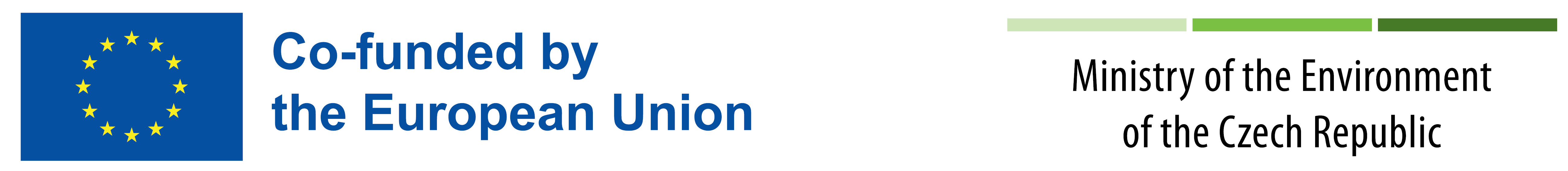 